附件1：2020年盘锦市双台子区公开招聘中小学教师计划表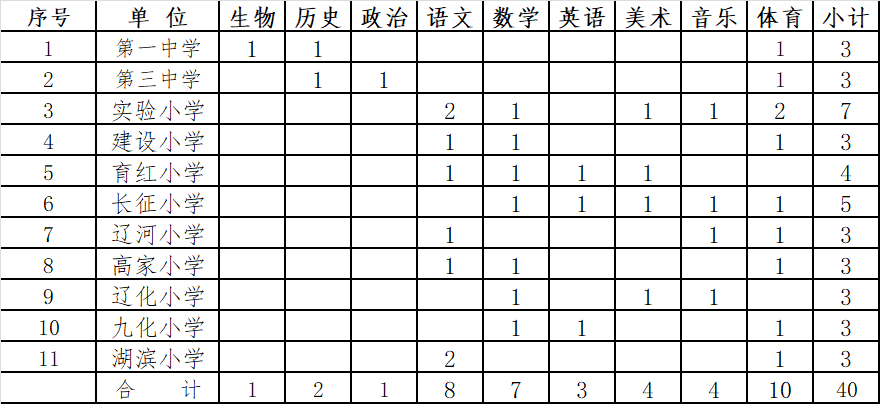 附件2-1：2020年双台子区公开招聘中小学教师岗位信息表(初中6人)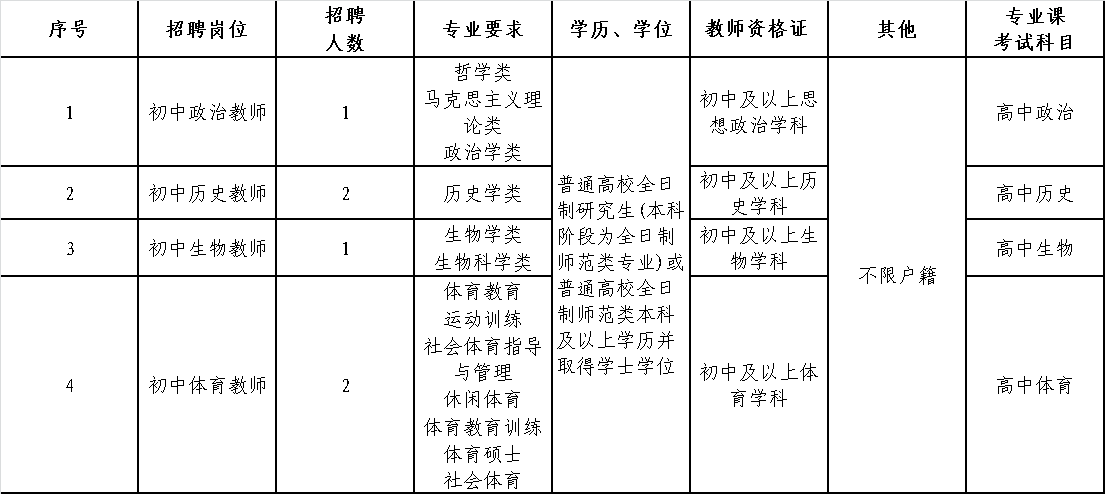 附件2-2：2020年双台子区公开招聘中小学教师岗位信息表(小学34人)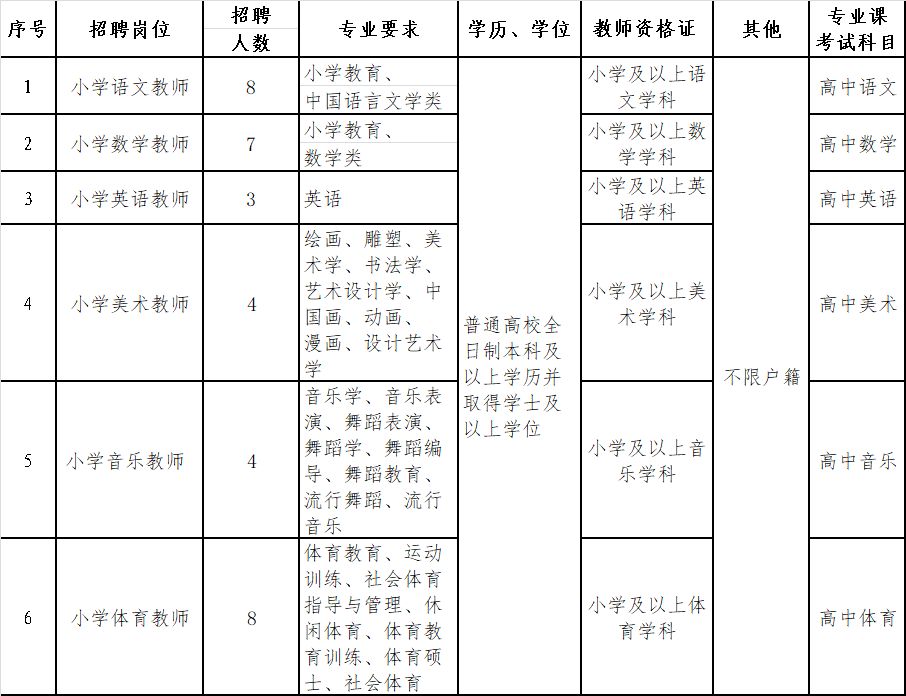 